WEDNESDAY	THURSDAY	FRIDAY	SATURDAY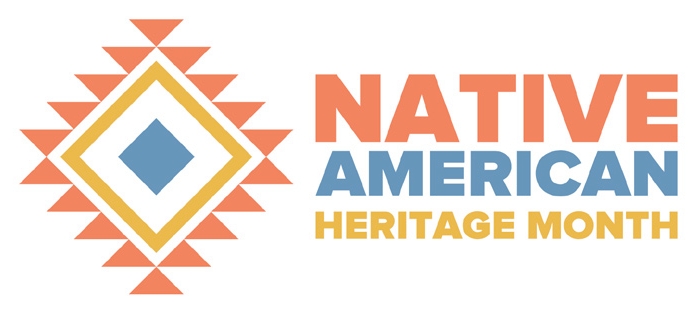 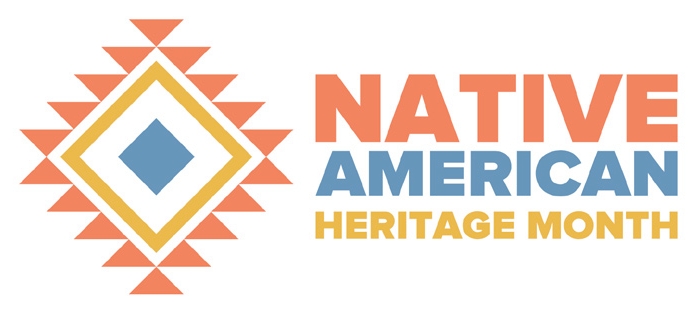 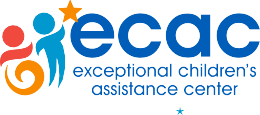 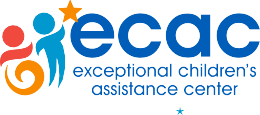 Celebrating“Children are the priority. Change is the reality. Collaboration is the strategy.” – Judith BillingsCelebrating“Children are the priority. Change is the reality. Collaboration is the strategy.” – Judith BillingsCelebrating“Children are the priority. Change is the reality. Collaboration is the strategy.” – Judith BillingsNational Family  1literacy DayQuestions to Ask Your child’s teacher about reading improvement.25 Ways Dad’s can support their child’s learning.3Ask your child to sharetwo things that made them happy today.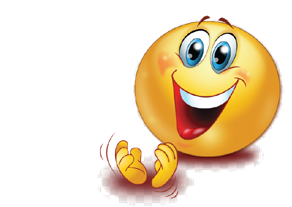 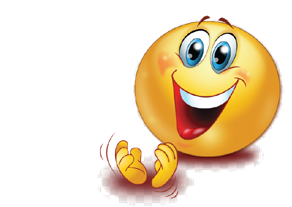 4Register for Tool Time Tuesday. Topics this month include, “Talking to your child about the tough stuff” and siblings sharing and answering questions from their perspective.Daylight Saving Time Ends! 5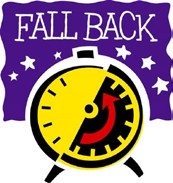 Have an indoor picnic!6Use “Painting the Big Picture” to share informationabout your child with their teacher.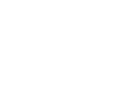 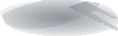 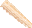 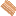 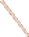 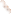 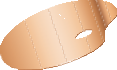 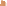 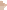 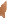 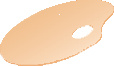 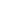 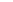 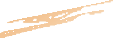 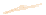 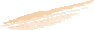 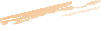 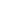 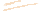 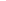 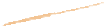 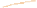 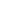 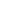 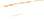 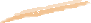 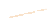 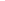 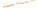 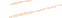 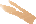 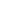 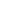 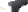 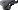 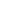 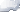 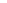 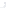 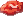 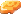 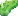 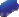 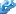 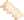 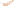 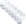 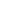 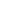 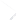 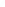 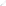 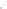 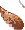 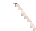 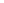 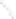 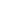 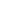 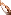 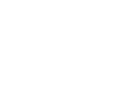 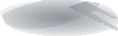 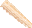 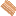 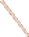 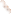 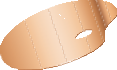 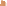 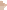 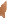 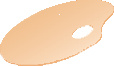 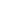 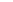 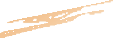 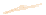 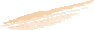 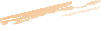 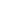 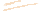 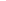 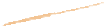 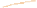 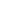 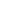 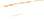 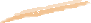 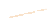 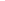 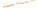 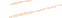 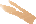 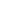 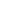 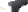 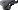 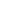 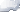 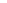 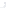 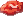 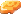 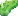 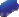 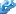 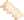 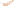 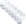 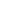 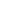 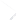 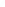 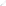 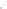 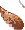 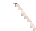 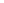 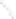 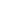 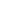 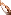 Election Day	7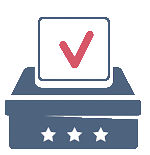 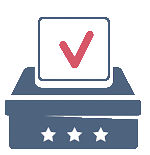 Create a ballot box and vote on “what’s for dinner” or “what TV show to watch” or “what movie to go see”.National Stem Day 8 (Science, technology, engineering and Math)9Explore NC Dept ofPublic Instruction’s Office of Early Learning “Literacy at Home” resources.10Together schedule family time on your calendar. With your child make a list of activities to do during family time.Veterans Day 11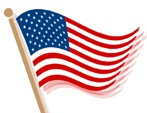 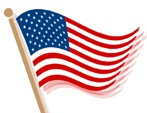 Talk about the sacrifices of those who serve our country. Write a thank you note to a veteran.12Never too early to think about the next transition Making the move to middle school and adjusting to the change in routine.World Kindness Day 13 Caregiver Appreciation DayHelp your child write a thank you note to the principal,teacher, custodian, food service or other school staff.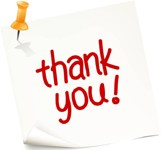 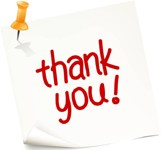 National PJ Day 14Today is National Family PJ day. Put on pajamas, find a comfy spot with lots of pillows and share a book with your child.America Recycles Day 15Sharing your experiences as a family member of a child with a disability can make a difference.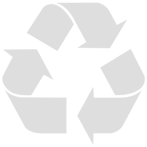 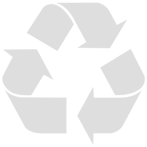 National Parent 16Involvement DayWe all deserve to be acknowledged, appreciatedand celebrated.Celebrate You!17How technology can help children with learning differences.18What siblings would like parents and caregivers to know.19It’s Play Monopoly Day.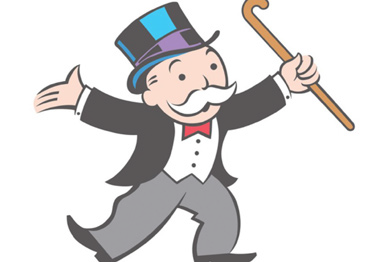 c 	20Ask your child about how things are going at school.National tv Day 21Help your child with decisions about media and video games.22If your child has healthcare needs check out the NC F2F Health Information Center and other resources.Need help organizing health care information, try the “Care Notebook”.Thanksgiving Day 23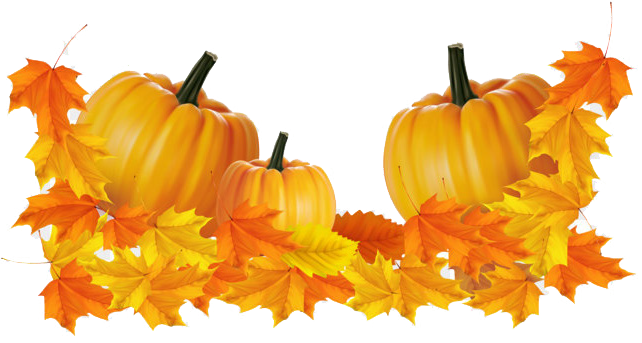 24Story telling can helpfamilies connect to each other. Share family stories!25Review the IEP roadmap, featuring North Carolina IEP forms and useful tips for parents along the way. Prepare and participate by using the IEP checklist.National Cake Day 26Make a time capsule with your child.27How to successfully communicate with your child’s school.28Join “Tool Time“ Tuesday for the announcement of the winning school in the “Tell Us Something Good” contest!298 tips to support your child’s social emotional support.30Discover ECACGo to the ECAC website and view free resources available to families.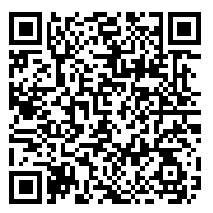 Scan for more information >Scan for more information >